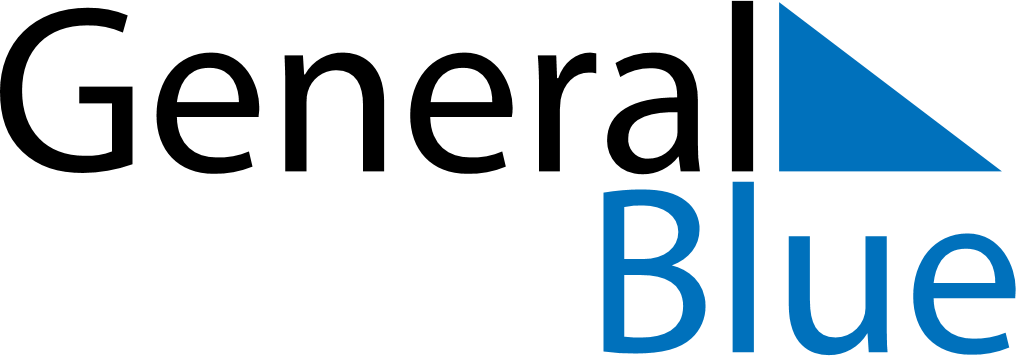 September 2030September 2030September 2030ArmeniaArmeniaMondayTuesdayWednesdayThursdayFridaySaturdaySunday1Knowledge, Literacy and Education Day2345678910111213141516171819202122Independence Day2324252627282930